PREHISTORIA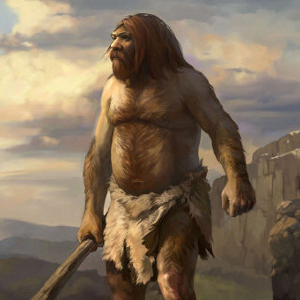 PREHISTORIA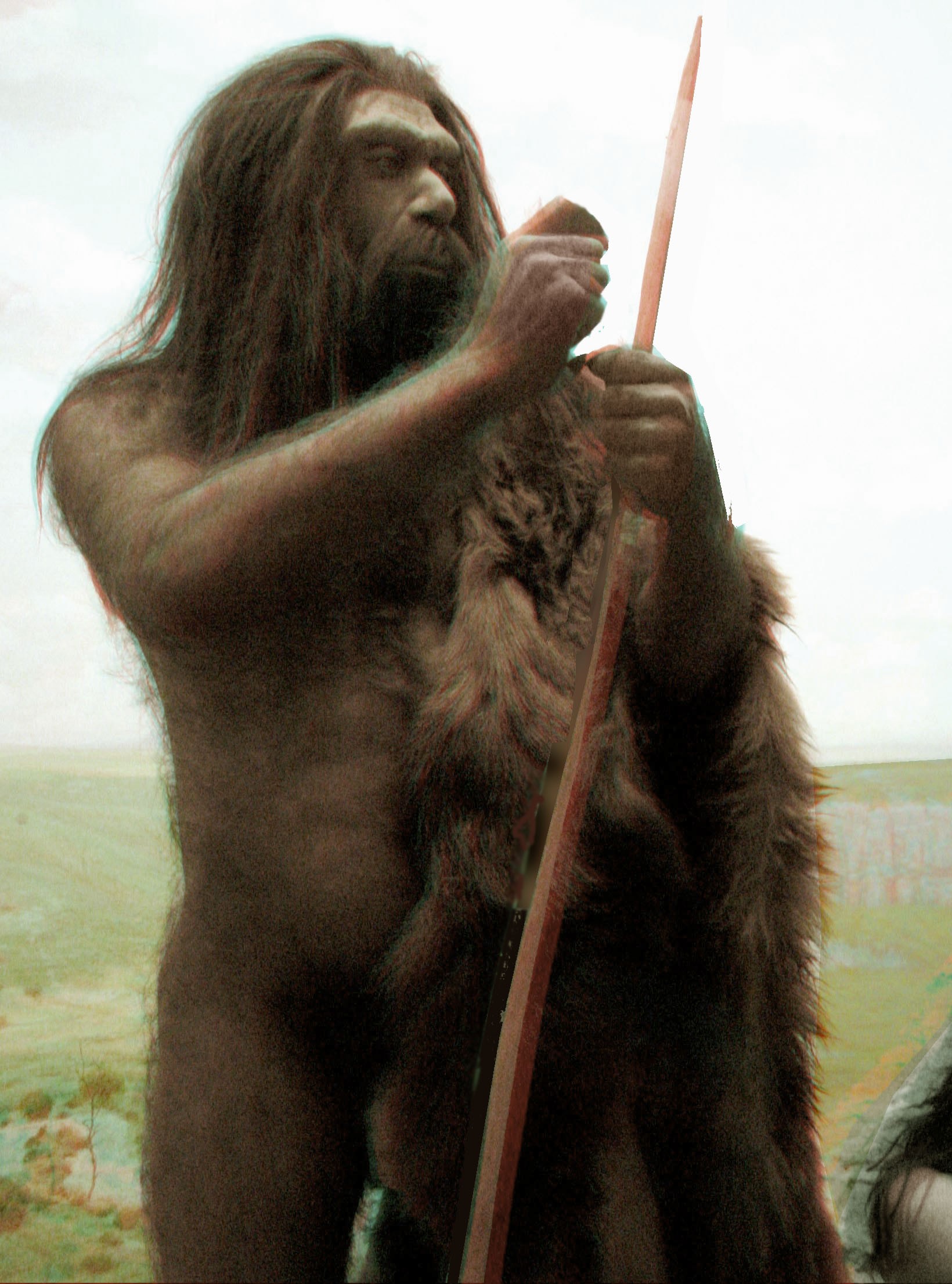 PREHISTORIA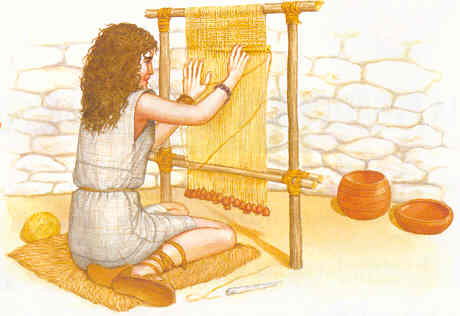 PREHISTORIA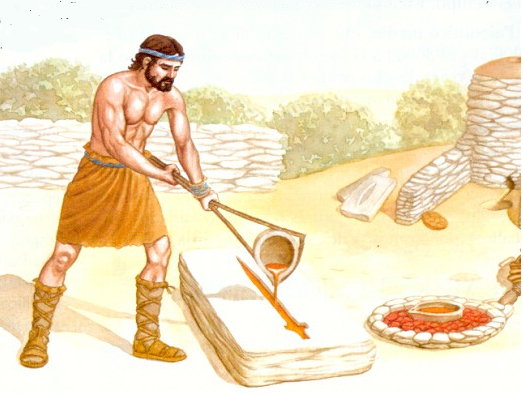 EGIPTO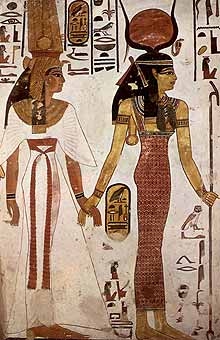 EGIPTO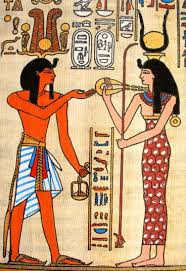 EGIPTO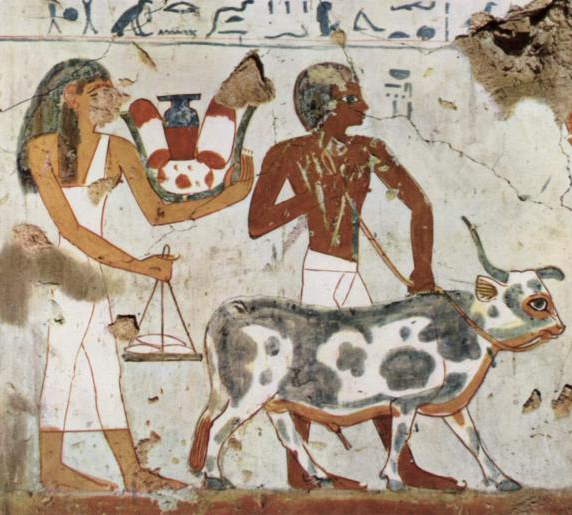 GRECIA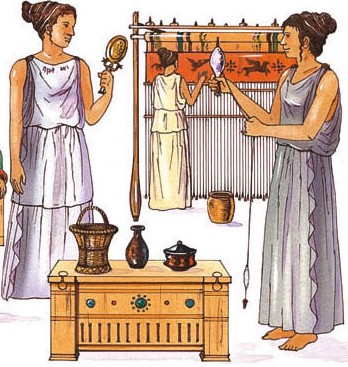 GRECIA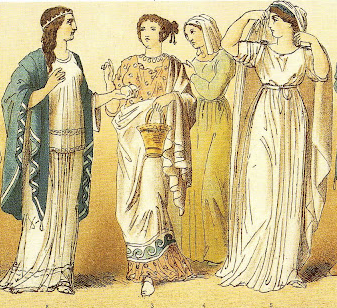 GRECIA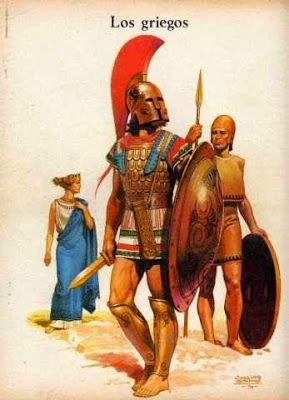 ROMA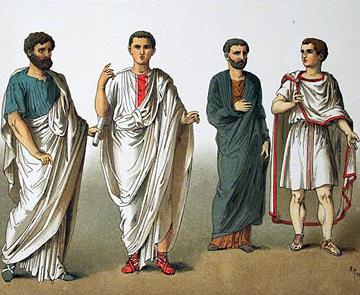 ROMA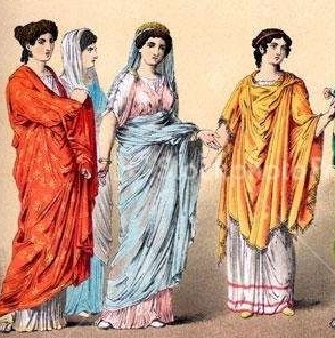 ROMA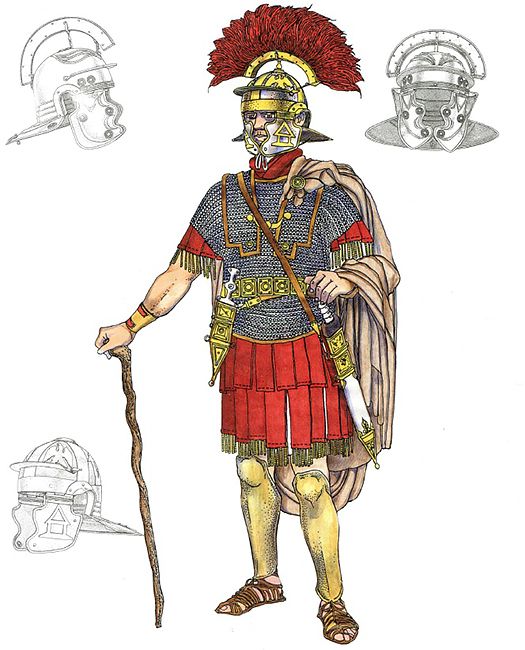 EDAD MEDIA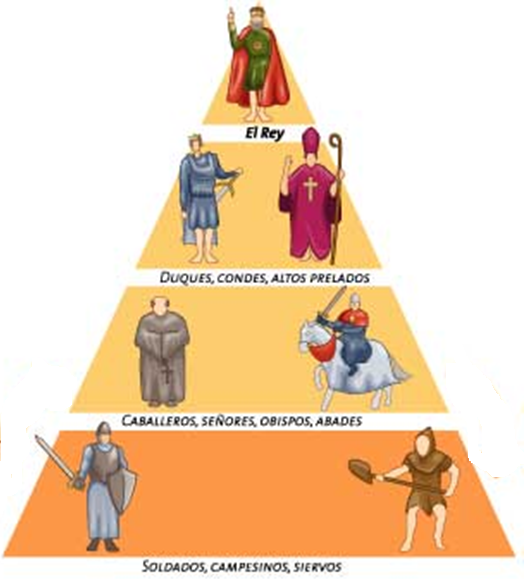 EDAD MEDIA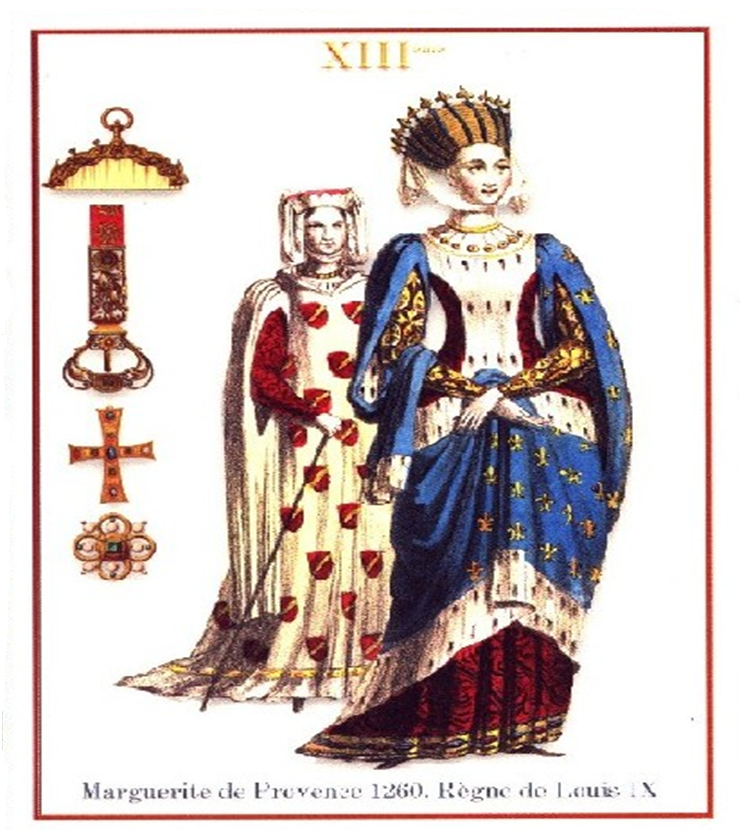 EDAD MEDIA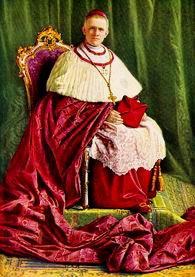 EDAD MEDIA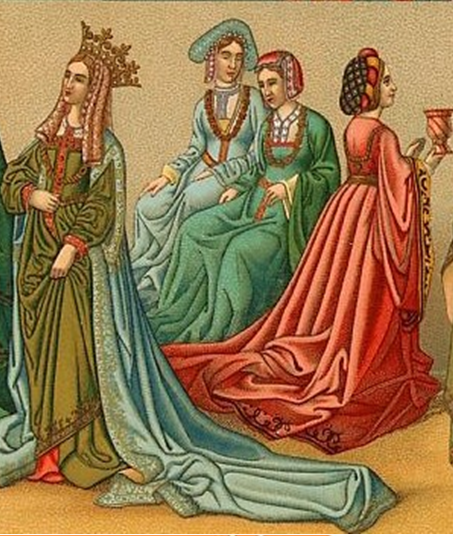 EDAD MEDIA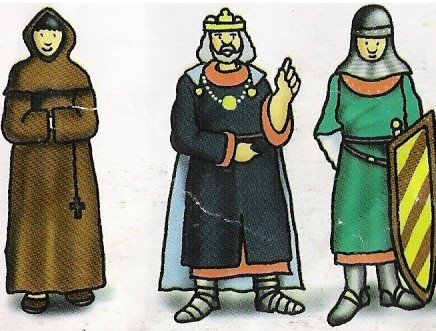 EDAD MODERNA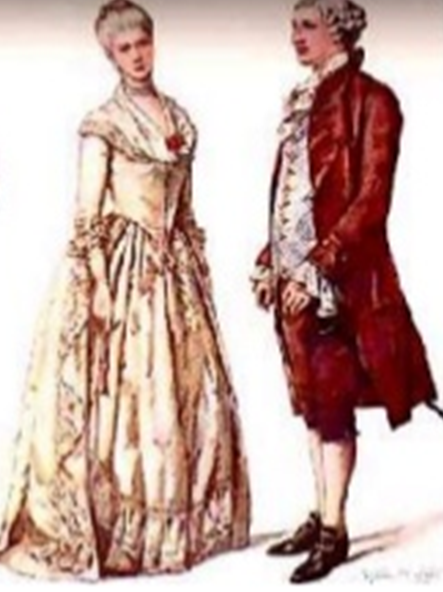 EDAD MODERNA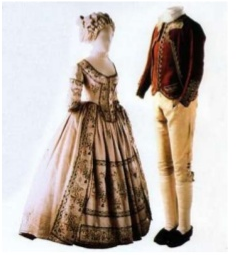 EDAD MODERNA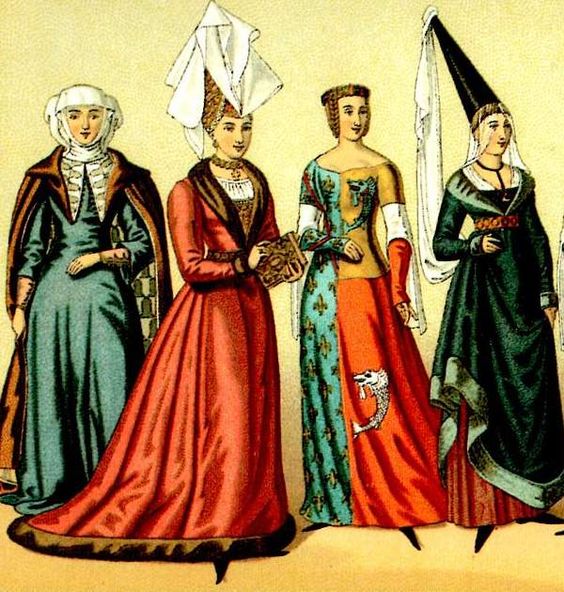 EDAD CONTEMPORÁNEA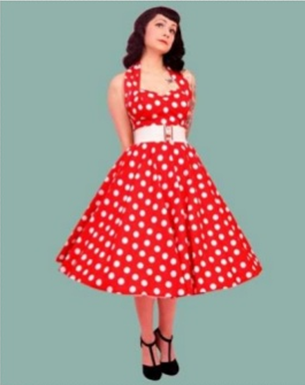 EDAD CONTEMPORÁNEA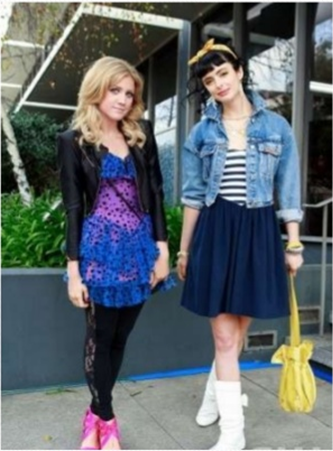 EDAD CONTEMPORÁNEA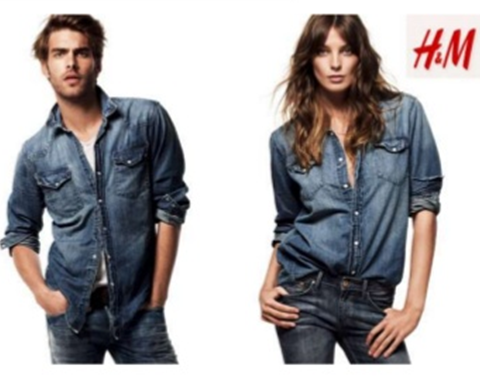 